3rd Primary language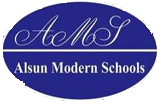 Macmillan Mid Year Revision SheetUnit ( 1-2 )Choose:When I call my friends I [ turn – rull – press ] my mobile numbers.Our car made a loud [ whirr – buzz – turn ] when it starts.The alarm clock made a loud click – buzz – whirr ]everyday.Ahmed climbed the mountain [ upwards – forwards – turn ].My car is broken, I will push it [ press – forwards – downwards ].Ali pulled the chair [ backwards – buzz – whirr ].Miss Omneya said,” [ pull – push – turn ] the page.”We climb the stairs [ upwards – downwards – forwards ] to go to the playground.His eyes are green but they (turn- pull – push) into blue in the sun. When the car moves ( backwards- upwards- forwards) it moves to the back.I couldn’t sleep because of the ( clicking- whirring- buzzing ) bee. When you climb a mountain you go ( upwards- backwards- downwards)When you ( press- downwards-upwards ) the button the light is on . Moving to the front is moving ( backwards- forwards- upwards) My car stopped please ( pull – push – press) it with me . Cars ( whirr- buzz- click ) when you start them . Our car ( clicked- whirred – buzzed) when we started it .The ball is falling ( upwards – downwards- forwards) from the second floorThe teacher told us to (turn – whizz- push ) the page and start reading (Push-Pull-Turn) this chair away from me.When the car started it made a loud [ buzz – whirr – click ].My father has a very long (horn- beard- claws) on his chin.The king sits on a( throne- emperor- spines)Goats have two (whiskers- scales- horns) on their heads.The eagle has strong(claws – bridges – wise)Fish have shiny (claws- scales- horns) all over their body.My cat has (whiskers- bread-horn) above its mouth.Lions are ( fierce – beard –horn).The (beard-horn – emperor) of France sits on a throne.His (scales- claws- eyebrows) are bushy.Dragons have four [ paws – horns – eyebrows] .Eagles have strong [ hands – claws – horns ] to catch their food.Dragons have two [ horns – legs – mouth ] like a goat.The Emperor sits on a [ chair – bike – throne].An [ eagle – teacher – emperor ] is like a king.Tigers and cats have [ mouth – eyelashes – whiskers] on their mouths.The [ bird – parrot – eagle ] is a strong bird that eats meat.The people loved the emperor because he is [ lazy – wise – crazy].My grandfather has bushy [ mouth – eyebrows – horns] .When the ball fall, it falls [ upwards – downwards – forwards ].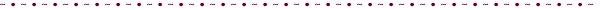 *Complete the following dialogue:Ahmed: When do you do your homework?Omar: ………………………………………………………………………Ahmed: What do you do after doing it?Omar: ………………………………………………………………………….
Yassin: Where are you going?Ahmed: ………………………………………………….Yassin: What are you going to play in the club?Ahmed: …………………………………………………..sally: …………………………………………..?Ahmed: I'm going to the funfair.Sally: …………………………………………….?Ahmed: With my family.Sally ………………………………………………?Ahmed: We are going to ride the rollercoaster and the swing boat.Ahmed: - Why didn't you go to the club last Friday?Hassan: - I stayed at home.Ahmed: - …………………………………………………..Hassan: - Because it was my sister's birthday party.Ahmed: - ………………………………………………….?Hassan: - I bought her a nice ring.Supply the missing letters:I can't sleep from the b—zing bee.When the car starts it makes a loud w-i--.forw—d # ba--wardD—nward #Upw-rdF—rce means very wild.The Emp-r-r is like a king.Fish are covered with s—les.My grandfather has a long b—rd.My brother has bu—y eyebr—s.Most of the animals have –isk-rs on their mouths.The t-r-ne is the chair of the king.The tiger has four p—s with cl—s.Unit (4- 5)Choose the correct answer: The lions are [ adult – fierce – proud ] when they show their teeth.The leopard is a [ cold – wild – hunt ] animal.The group of cows is called [ swarm – herd – flock ].My father [ hunted – hurted – herd ] a lion by his gun yesterday.My brother is 25 years old. He is an [ adult – young – wild ].Our clothes can be made of [ hump – fur – horns ].The camel keeps its food and water in the [ hump – herd – hunt ].The gazelle [ leaps – walks – eats ] very fast across the desert.The camel can save its food in the ( hump- hill—thick)My mother has a tiger( horn- fur- tail)The snow leopard is a ( wild- friendly- load) animalMona is an (attack -leap- adult) she is 40 years old.When I was going home, a thief (attacked- hunted – wild) me and took mymoney.I saw a (hunt – herd- hump) in the desert. They were all gazelles.Mohammed likes to (leap -attack –hunt) birds by his gun.The (leap- leopard – fur) is a large wild animal that looks like the tiger.Adult gazelles can (attach-leap- hunt) more than 60 kph.I couldn’t find Jim. He (came- disappeared- watched)The (cart – hooves- snort) of the horse are very hard parts of his feet.Ali (snorted- disappeared- beard) because he was very angry.Every year, the school makes a (homework- festival – leap) for the children.There was a (stamp- crowd – toss) of people outside the cinema.My father was  (crowd- toss- proud) of me, because I got the full mark.I can’t find my keys. They [ came – disappeared – saw].Every year, our school makes a [ homework – leap – festival ] for the children.Our school is very big. It is [ massive – little – small].The horse [ walks – gallops – sleeps ] very quickly.My father is [ proud – snort – angry ] because I’m the first in my class.When the bull is angry, it [ jumps – stamps – tosses ] its feet.Amr [ runs – walks – snorts ] because he is angry.The babies ( walk – crawl – worm) very slowly.I saw a famous actor in the ( festival – tusk – sick).He is 250 cm tall. He is a ( woolly – knees – giant).The mammoth has two long ( horns – teeth – tusks).Ali was here but he suddenly [ came – disappeared – stamped ].When two people fight, there is always a [ many – crowd – curved ] of people around them.I am [ proud – crowd – afraid ] of my brother because he is clever.When my father told me that I will not go out with my friends, I [ stamped – put – skin ] my feet on the floor.The horse [ snorted – disappeared – crawled ] of happiness.Before the match, The referee [ jump – toss – run ] the coin.Complete the following dialogues: Shymaa	:	Hello Ahmed, Where were you yesterday?Ahmed	:	……………………………………………..Shymaa	:	Oh! Really. If you told me, I would  come with you.Shymaa	:	With whom did you go?Ahmed	:	………………………………………………………..Shymaa	:	……………………………………………………….. ?Ahmed	:	We saw the new film “ Batman”Shymaa	:	……………………………………………………….. ?Ahmed	:	We went home at 12 o’clock.Shymaa	:	Was it a nice film?Ahmed	:	…………………………………………………………Salama	:	What do you do every morning ,Hala?Hala	:	………………………………………………..….Salama	:	………………………………………….………. ?Hala	:	I go to my school at 8.00 am.Salama	:	Do you like your school?Hala	:	…………………………………………………….Salama	:	When do you come back home?Hala	:	…………………………………………..……….Salama	:	………………………………………….………. ?Hala	:	Yes, I often watch T.V in the evening.Salama	:	When do you sleep?Hala	:	…………………………………………………..…Supply the missing letters:I saw a h-rd of bulls.The bactrain camel has two h-m-s.Yesterday the thief tried to at-a-k me.My kitten has a very soft f-r.I can't find my pen, it di-app—r.After the match there is a cr—d 0f persons.To g-ll-p is to run very fast.At the beginning of the race the horse was sn—ting andSt-m-ing.Yesterday I got a high mark in the exam so my father was so  pr—d of me.Units (6-7)The ball dropped in the river, it (floated- dropped – cheered) on the top of water.The people (cheered- floated- dropped) for the el-Ahly  team in the match.When there is rain, water (drops- cheers – flows) from the sky.The water (floats- flows-gently) in the river.Rana is (floats- flows-gentle) she doesn’t hit people nor shout.We saw a [ cheer – flock – sun ] of sheep on the farm.The boat [ floats – eats – jumps ] on the surface of the water.In the football match, the people [ drop – cool – cheer ] loudly.A ( flock – bunch – team ) of sheep ate the grass.I heard the ( float – cheer – believe ) from everyone while I was receiving the prize.Complete the following dialogues: GiGi	:	……………………………………………………., Mona ?Mona	:	I am going to my uncle , JimGiGi	:	Why are you going to visit him?Mona	:	……………………………………………………………………….GiGi	:	……………………………………………………………………… ?Mona	:	Yes, he went to the doctor yesterday.GiGi	:	……………………………………………………………………… .Ahmed	:	Do you think Ali will be a famous person one day?Salem	:	………………………………………………………….………..Ahmed	:	Why not?Salem	:	Because he doesn’t work hard.Ahmed	:	What do you think about his brother?Salem	:	………………………………………………………………….Ahmed	:	I think so.Lady	:	Hello doctor, I’m very ill.Doctor	:	………………………………………………………..?Lady	:	I feel that my stomach is hurting me.Doctor	:	………………………………………………….?Lady	:	No , I didn’t eat any fast food.Doctor	:	Be calm, you’ll be fine. Just take these tablets every morning.Lady	:	………………………………………………………..Supply the missing letters:I saw afl—k of sheep.G—re is a very bright light.If you d--p a piece of wood in the water it will fl—t.Chang picked the bird g—t-y.Warm # c—l.The water fl—s in the river.Babies can't walk, they cra-l.Cats always ch-se mice.In the past, people lived in c-ves.Sheep have wo-lly hair.Grammar1-Choose the correct words:He  (goes -go -went) to bed at 10 o’clock everyday.Ali and Ehab (listens- listen- are listening) to radio in the morning.Do they (eat-eating-ate) their lunch in the evening?Nour  (do -does -did) not usually like to eat eggs.In every exam, he (tried –tries- trying) to get the full mark. Does Ahmed (read- reads-  reading) a new book every week? We (watching- watched- watch) a new play every month..Cats often (drink -drinks -drunk) milk.We do not (has- have- had) a car.Karim (leave- leaves -is leaving) the house at 6 o’clock every morning.The school bell (ring- rings- is ringing) at 8 o’clock everyday.I often (studies-study-studying) at night.What (does –do- did) you do in the morning?She (wears- wearing- wore) a beautiful dress every day.This doctor always (has –have- had) many patients.They (do –does- is) not study hard. ( Do-Did-Does) you ( call- called- calls) Dima yesterday?koki ( wash- washed- washing) her car last night. They ( go – went – going) to the beach last year .The children( visit- visited- visits) their grandparents a week ago . He ( eat-ate- eating) a big breakfast yesterday. How  ( did- do – does) you ( break- broke – breaks)  your hand yesterday ?Last Friday, I (go – goes – went) to the cinema.Sam ( played – plays – playing) tennis everyday.December is ( cold – as cold as – colder) January.( Do –Did-Does) the dog (swim –swam – swims)in the river an hour ago The children ( have- had- has) a nice time in the party  last week.The girl is ( good- better – the best ) one in my roommates.The black t-shirt is ( expensive- more expensive than- the most expensive )the red one.They are the ( slower- slowest- slow) boys in the school.He is ( the most careful- careful-carefulest ) driver.Ahmed is the( fast- fastest –faster) one in the family.Ali is the ( greedy-greediest-greedyiest )boy in the family.She is ( the good-the best- best) painter Huda is the ( nice –nicer-nicest) girl I have ever seen.Hany is ( the short-the shortest-short)boy in the class.Shady is the ( bad-worse-worst)pupil in class.My bike runs (as fast as-faster-fastest)yours.His house is the (expensive-most expensive-expensivest ) one.Huda is( good –best- better) than MonaMy bag is ( heavy – heavier-heaviest ) than yours.Playing is ( bad-worse- worst)than studying.Marian is ( as gentle –gentle-as gentle as ) her sister.He works ( harder-hard than –than)than his brother.Omar is( strong- stronger than- than) Ali.nt) to the beach She always ( study- studied- studies ) Maths .She ( study- studyed-studied) Maths yesterday .I usually ( sit- sits- sat) in front of  TV.I ( sit- sat- sits) in front of TV last night.Yesterday we( did- do- does )our H.W.She  always ( do –did- does) her H.W .They (give- gave- gives) me money last night. They often ( give- gave-gives) me money. We don’t have bikes (and- but) we have cars.Ahmed is a boy (and- but) he has short hair.Amir ( buy – bought- buys) a new car a week ago.Tamer ( buy- bought- buys) a new car every year. We don’t have bikes ( and- but)we have carsLast night my friends (went – goes – go) to the dentist.She is(tall- tallest- taller) than her brotherShe is the ( tall- tallest – taller ) one in the class. Mervat is ( the young- young- the youngest ) girl in the family Bat Man is (the interesting- the most interesting- most interesting) movie.(Did- Do- Does) she swim every Monday?Re – write :Babies always (drink) milk.………………………………………………………………………………It often (rain) in winter.………………………………………………………………………………………..                             The boys play in the park every week.                         “not”………………………………………………………………………………………We usually have lunch at 9 o’clock.                                 “?”…………………………………………………………………………………………Hala sometimes goes to school on foot.                        “not”…………………………………………………………………………………………They (go) ……………………to work every day.Teachers work in hospitals.                                        “not’……………………………………………………………………………………Mechanic often fixes lorries.                                        “?”…………………………………………………………………………………………Last night, it (rain) heavily.…………………………………………………………………………………………They (enjoy) the party last week.…………………………………………………………………………………………Mary cleaned her room yesterday               “?”……………………………………………………………………………………My father traveled to Luxor two days ago.    “?”…………………………………………………………………………………………Shereen watched a comedy film last night       “not”…………………………………………………………………………………………We prepared macaroni for our lunch yesterday.        “not”……………………………………………………………………………………I had lots of friends two years ago.                                       “?”……………………………………………………………………………………We spent a nice time in Alexandria last year.                        “?”…………………………………………………………………………………………My family (leave)……………….. London last year.I (drink)………………. an orange juice in the café yesterday.The famous actor wrote his autobiography last year.         “not” …………………………………………………………………………………………We had an English lesson at 3 o’clock yesterday.               “not”…………………………………………………………………………………………I like lollipops. I don’t like chips. 				( Join)
………………………………………………………………………………..My uncle (come) ………………. Late yesterday.I bought a new shirt last night.					( not)
………………………………………………………………………………..They went to the cinema last Friday.				( Did )
………………………………………………………………………………….She is ( fat ) her mother.						( than)
……………………………………………………………………………….He washes his hands every two hours.			( not ) 
………………………………………………………………………………..She ( help)……………… her father in his work last night.    ( correct)Your car is ( beautiful ) your father’s car	.		( than)
………………………………………………………………………………...
…………………………………………………………………………………Huda [ buy ] ……………………. a new dress yesterday.She [ buy ] ………………………a new shirt every day.Hany always buys new shirts.				( not )	………………………………………………………………………………….Heba[ watch ] ………………….cartoons every night.What did you [ saw ] ………………… yesterday?They [ not – write ] ………………………. H.W 3 days ago.………………Rana[ play ] ……………. On the piano last Monday?We [ tidy ] ………………….. our room yesterday.We [tidy ] …………………………… our room every rday.The car [ stop ] …………………… in front of our house last night.Hany is ( thin ) boy in the class 					( the ….. )
…………………………………………………………………………Rana is ( beautiful ) girl in our family .				( most)
…………………………………………………………………………The cook ( add) …………………………….some sauce to the food yesterday.The ship ( stop) ……………………………….in the port last night.Last night, I played tennis with my uncle.					( not ) 
……………………………………………………………………………………..He is a good boy.								(the )
…………………………………………………………………………………….…………… they always [ go ]………….  to the cinema?Tomorrow, Ahmed [ have ]……………………………….. a party.I [ cry ] …………………………. a lot 3 days ago.I am [ thin ] ……………………. Than Omar .Aya studies a lot. 								[ not ] ……………………………………………………………………………………..You ( clean ) ………………………………….your room yesterday. .He (tell )……………………………………. me the truth last Monday .The naughty children (be)…………………….…….. always noisy..The child often (put) ………………………………his toys in a box. She is not the [ lucky ] ………………………. girl in the class.Ahmed is the [ tall …………………….. boy.Omneya is [ short ] ………………….. as May.The blue bag is [ light ] ………………… the yellow one.	[ than ]The elephant is [ big ] ……………………than the lion...……………………………………………………………………..Comprehension 1Read the following passage and answer the questions:Kevin wasn’t very good at anything. He wasn’t very good at getting to school on time . He wasn’t very good at painting or sport. But he was good at one thing: making silly faces. One day a spaceship landed in Kevin’s garden. A monster came out. Kevin made something to eat for the monster. He made cornflakes and beans. “That is so bad”, Said the monster and it left. Answer the following questions:1 - What things wasn’t Kevin good at?…………………………………………………………………………………………………………………………………………………………………………………………………………………2 – Who came out of the spaceship?……………………………………………………………………………………………………………………………………………………………………………………………………………………………………………………………………………………………3 – What did Kevin make for the monster?………………………………………………………………………………………………………………………………………………………………………………………………………………………………………………………………………………………………Choose the correct answer:1 – One day a ( helicopter – plane – spaceship) landed in Kevin’s garden.2 – Kevin was very good at ( painting – making silly faces – cooking).3 – A ( monster – man – mouse ) come out of the spaceship.Comprehension 2Read the following passage and answer the questions:Mr. Chips was a lovely old man. He always had a smile on his face. He loved people very much. Mr. Chips loved his garden, where he grew flowers and vegetables. He bought a television because he was lonely in the evenings when he has nothing to do. He loved to watch sport, films and advertisements. He didn’t like to watch news because he thought it made him sad.Answer the following questions:1. Why did Mr. Chips buy a television set?……………………………………………………………………………………………………………………………………………………………………………………………………………………………………………………………………………………………..2. What were the things that he loved to watch?……………………………………………………………………………………………………………………………………………………………………………………………………………………………………………………………………………………………3. Did Mr. Chips have a garden?………………………………………………………………………………………………………………………………………………4. Did Mr. Chips have sons?………………………………………………………………………………………………………………………………………………Choose the correct answer:1. Mr. Chips had ( many things – nothing – some things) to do in the evenings.2. Mr. Chips grew ( flowers – mangoes – watermelons) in his garden.3. He didn’t like to watch ( English films – series – the news).4. Mr. Chips always had a ( friend – wife – smile).Wild animalsSome animals, for example cats, live with us at home .Other animals live in the zoo so we can visit them and look at them. Other animals live in the wild. Elephants normally live in the wild.Some elephants live in forests and jungles in Africa and some live in . African elephants have larger ears than Indian elephants .Elephants are the largest land animals .The tallest animals are giraffes .They have long legs and long necks .     There are many different kinds of cats. Some cats, big cats like lions, tigers and leopards, live in forests in Africa and  .Some have spots but others are almost black. Choose 1-Cats are ( wild-pets – birds)2-We can visit the animals in the (zoo -wild –forest)3-African elephants have (smaller-taller-bigger) ears than Indian elephants. 4-Leopards live in ( Asia -Africa- Africa and )Answer the questions1-What is the largest land animal?……………………………………………………………………………………………………………………………………2-Where do lions and tigers live?……………………………………………………………………………………………………………………………………3-What animal has spots on it?……………………………………………………………………………………………………………………………………The lost boy                   It was a very cold evening .Nour was watching TV .After watching the news,she saw the picture of a small boy who was lost .His parents were looking for him .Last week the boy went out to buy sweets , but he didn’t come back. The boy’s name was Nader Amr, 8 years old, black hair and black eyes .She was wearing a red shirt. His parents were worried about him. They needed the help of people of Minia.Choose 1-It was (winter- spring – autumn) .2-The picture of the boy was ( on the radio- on the television – in the news paper)3-Nader’s parents lived in ( – Minia – ).Answer the questions 1-Describe the young boy.…………………………………………………………………………………………………………………………………2-How did the boy’s parents feel?…………………………………………………………………………………………………………………………………3-Give another title for the comprehension.…………………………………………………………………………………………………………………………………Story revisionSnow White and the Seven DwarfsPlease study from the story book , story copy book and bookletAnswer the following Question Describe snow white-----------------------------------------------------------------------------------What did the new queen look like?-----------------------------------------------------------------------------------What did Snow white see in the forest ?-----------------------------------------------------------------------------------What did snow  White eat in the house?-----------------------------------------------------------------------------------What did the dwarfs do on their way ?-----------------------------------------------------------------------------------Who ate and drank in the wooden house ?-----------------------------------------------------------------------------------What did the wicked queen put on the first time ?-----------------------------------------------------------------------------------What was the first trick ?-----------------------------------------------------------------------------------How did snow white wake up at the first time?-----------------------------------------------------------------------------------What did the wicked queen put on at the second time?-----------------------------------------------------------------------------------What was the second trick ?----------------------------------------------------------------------------------How did Snow white wake up at the first time?-----------------------------------------------------------------------------------What did the wicked queen put on the second time ?-----------------------------------------------------------------------------------What was the third trick?-----------------------------------------------------------------------------------What did the seven dwarfs do when Snow white died ?-----------------------------------------------------------------------------------What was the handsome prince doing  in the forest?-----------------------------------------------------------------------------------What did the handsome prince see in the dwarfs house  ?----------------------------------------------------------------------------------How did Snow white wake up at the end?-----------------------------------------------------------------------------------Who came to the wedding?-----------------------------------------------------------------------------------What did the wicked queen do when Snow white got married?----------------------------------------------------------------------------------- Complete :-Snow white's -------------------------was as white as snow .Snow white's lips were as red as --------------------------.Snow white's hair was as ----------------------as the night.The wicked queen asked  a -----------------------------to come to her  castle.The hunts man took snow white into the -------------------------.The huntsman killed a --------------------.The huntsman took the dear's ------------------------to the wicked queen.Snow white was all ---------------------------in the forest .Snow white can't go back to the ---------------------------------Snow White -----------------------------a little knife and a little fork.Snow white ate one of the little -----------------------------from a little plate .Snow white ate one of the little pots of ---------------------------------.The seventh dwarfs will sleep on the --------------------------------.In the morning , Snow white -------------------------and went ------------------------------The dwarfs work hard and -----------------------------all day.The seven dwarfs need someone to ----------------------------------them and their ---------------------------.The wicked queen was very ---------------------because Snow white didn't die .The wicked queen put on an old black -----------------------------.The wicked queen put on an old -----------------------over her head.The wicked queen put some pretty ---------------------------in a basket.The wicked queen -----------------------the ribbon very -----------------------.The wicked queen put some ----------------------combs in a basket.One of the combs had ----------------------on it.the wicked queen put some red apple in a ---------------------.One of the apples had ------------------------------ in it.The seven dwarfs made a -----------------------and put Snow white inside it.The seven -------------------------loved Snow white ,but the -----------------------------loved her more.The prince --------------------the glass case and it broke into lots of --------------------------The apple fell out of Snow white's ---------------------------.The prince and Snow white got ------------------------. The Answer key:-Snow white skin as white as snow . her lips were as red as blood and her hair was as black as night. The new queen was beautiful , but she was very wicked Snow white saw a little wooden house in the forest.Snow white ate one of the little pies from a little plate and one of the pots of yogurt .The dwrfs sang a song on their way home from work.Snow white ate and drank in the wooden house The wicked queen put on an old black dress and an old shawl over her head at the first time.The wicked queen put on some pretty ribbons in a basket. she took a long red ribbon and tied it round Snow white .The second dwarf cut the ribbon so Snow white woke up.The wicked queen put on an old blue dress and an old shawl over her head at the second time.The wicked queen put some shiny combs in a basket. One of the combs had poison on it.she put the comb in Snow White's hair.The Second dwarf pulled the comb from Snow white hair, So she woke up.The wicked queen put on an old green dress and an old shawl over her head at the third timeThe wicked queen put some red apples in a basket . one of the apples had poison in it.Snow white ate the apple . They made a glass case and put Snow white inside it.The handsome prince was hunting in the forest.The handsome prince saw Snow white in her glass case . When the prince dropped the glass case , the apple fell out Snow white's father and the seven dwarfs came to the wedding.The wicked queen cried and cried . she is still crying today.Complete :Skin 2- blood 3- black 4- huntsman 5- forest  6- deer  7- heart  8- alone  9- case 10- picked up 11- pies  12- yogrt  13- mat   14- woke up – down stairs    15-dig   16- look after     17- angry 18- dress   19-shawl  20- ribbons   21- tied – tight  22- Shiny  23- poison   24- basket25- poison   26- glass case   27- dwarfs  - prince   28- dropped – piecies   29- mouth   30-married 